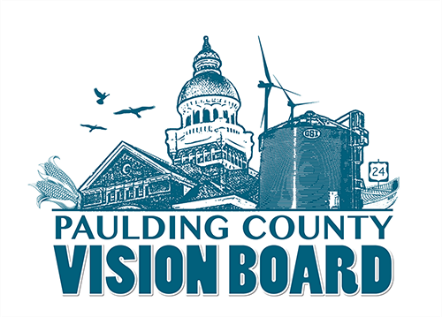 Vision Board Meeting November 4th at 3:15pmPaulding Village Water Plant ~ 901 McDonald Pike, Paulding, OH 45879Attendance: Dale Goebel, Mark Greenwood, Zoe McMaster, Lyn Collis, Bob Young, Commissioner Zartman, Aaron Timm, Gary Marbis, John Daeger, John Moon, Erika Willitzer, Joe Barker, Lisa McClure, Jim States, Jerry Zielke, Deedi Miller, and Mikayla Pieper.Absent: Angie Pease (Won’t begin attending until 2020 – This was arranged prior to her confirmation)Call to Order: 3:15pmApproval of October Minutes***A motion to approve made by John Daeger and seconded by Mark GreenwoodOld Business:EDP Renewables Update:  Erika W. noted that the Vision Board was still waiting on EDP Renewables pledge of $25,000.Fundraising Campaign Update: We are at $27,000 in pledges over a 5-year time spanCapital Budget Update: Erika W., Dave Burtch, Lisa McClure, and Mikayla Pieper attended a meeting earlier in the day with Senator Rob McColley and State Rep. Craig Riedel, along with the County Commissioners to review quality of life projects. Erika W. noted that the meeting was positive, and they seemed to buy into our campaign and projects. Erika noted that we are among many others competing for the funds and there is a chance, we might not receive the funding, but at the same time there is also a good chance. OSU Grant Update: Erika noted that we were turned down for a $250,000 grant through OSU Extension, but they called and complimented us on our vision.Committee Reports:Executive Committee: Reminder for Committees to meet or hold conference calls to determine 2020 Goals. These goals are due by our next meeting on December 2nd.  Infrastructure Committee: No update but Dale stated that all assets for water needed turned into the EPA on Nov. 1st. So that means, we should have a good list moving forward to identify water assets in the county.Housing Committee: Aaron Timm reported that the Housing Study is moving forward for the countywide portion, but individual villages can opt in for a lower fee that they would pay for.  Payne and Paulding reps all showed interest in participating but needed to present to their councils first.Aaron noted that the housing consultant suggested studies for villages with more than one main street, since most of the smaller villages have a good grasp on inventory already.Quality of Life Committee: Mark Greenwood and John Daeger reported that they have identified and uploaded over 120 photos to Google Maps for the 39 out of the 41 park locations in the county. John reported that they have had over 15,000 hits of people viewing the photos, etc. just in the short time frame of uploading. Erika W. commented that this came in handy when filling out the Capital Budget Application.Marketing Committee: Erika W. stated she plans to send out the Countywide Mailing this week (11-4-19) The brochure highlights the work the Vision Board is doing and asks for pledges for our cause.New Business:No New Business but just few comments…Lyn Collis asked if anyone else had run into issues with finding contractors to conduct (grant awarded) work. Payne received a grant from Nature Works to put in a restroom at one of their parks but they are having issues finding contractors to do the work for $70,000. Aaron Timm stated he had a list of contractors and would forward to Lyn.Gary Mabis with the Paulding County Parks District stated that they have been given permission to make updates to Rochester Park on old 424 and stated that Marsha Pond donated native prairie grass, so they can spread around the site to look more appealing, plus keep maintenance down. He projects this will be complete mid-summer.Lisa McClure with the Paulding County Area Foundation stated that the deadline for grants through the Foundation is Nov. 14th. She also mentioned that the big project she currently is working on is the creation of a Grover Hill Library Branch.Deedi Miller with Oakwood stated that their street project throughout the village will begin soon, but she didn’t have a definite date. The project is similar in nature to what was done in Melrose and it looks really nice.Mikayla Pieper with the Paulding Chamber stated that they will be holding a seminar with the Ohio EPA on November 26th at 8am. It’s their Success in 60 Series. This is a free event and all village reps/public  are encouraged to attend to gather extremely informative info.She also noted that he Shop the Square event is coming up….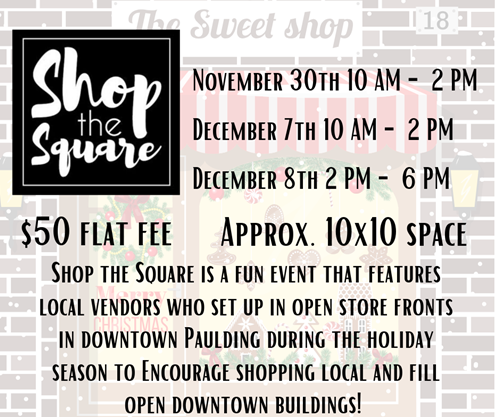 Lyn Collis with Payne noted the next phase of the Safe Route to Schools would begin soon. Village of Payne also just wrapped up a $108,000 Asphalt projectDecember 14th is the Jolly Jamboree in PayneJohn Daeger of Broughton noted that on Nov. 19th the Paulding Landmark would award the bid for a property that has been abandoned for over 40 years. He said he knows of several bids that have been submitted. Mark Greenwood from Antwerp stated that for 2020 he’d really like to see us building a Communication Platform and find a place to house all our recreational assets on a website. It’s yet to be determined which organization would be best to house this valuable data but we concluded this should be listed as one of our goals for 2020.Dale Goebel with the Village of Paulding said Phase 3 of the Sewer Separation Project will soon begin.Jerry Zielke with the Paulding Co. Economic Development Office noted the ED Banquet was coming up November 12th at Grant’s Reception Hall in Antwerp at 5:30pmJerry Zielke noted that a group of locals located a traveling stage that someone wanted to give away. It does need work though. A motion to adjourn made by Lisa McClure and seconded by Jerry Zielke….Meeting AdjournedMeeting Scheduled December 2nd …. Location to be Determined but tentatively set for in Grover Hill. 